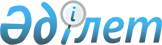 О внесении изменений в приказ Министра здравоохранения Республики Казахстан от 30 июня 2022 года № ҚР ДСМ-58 "Об утверждении правил проведения медицинского освидетельствования осужденных, представляемых к освобождению от отбывания наказания в связи с заболеванием, и перечня заболеваний, являющихся основанием освобождения от отбывания наказания"Приказ Министра здравоохранения Республики Казахстан от 1 июля 2023 года № 122. Зарегистрирован в Министерстве юстиции Республики Казахстан 1 июля 2023 года № 33010
      ПРИКАЗЫВАЮ:
      1. Внести в приказ Министра здравоохранения Республики Казахстан от 30 июня 2022 года № ҚР ДСМ-58 "Об утверждении правил проведения медицинского освидетельствования осужденных, представляемых к освобождению от отбывания наказания в связи с заболеванием, и перечня заболеваний, являющихся основанием освобождения от отбывания наказания" (зарегистрирован в Реестре государственной регистрации нормативных правовых актов под № 28667) следующие изменения:
      в Правилах проведения медицинского освидетельствования осужденных, представляемых к освобождению от отбывания наказания в связи с болезнью, утвержденных приложением 1 к указанному приказу:
      пункт 1 изложить в следующей редакции: 
      "1. Настоящие Правила проведения медицинского освидетельствования осужденных, представляемых к освобождению от отбывания наказания в связи с болезнью (далее – Правила), разработаны в соответствии с подпунктом 59-2) статьи 7 Кодекса Республики Казахстан "О здоровье народа и системе здравоохранения" (далее – Кодекс) и определяют порядок проведения медицинского освидетельствования (далее – освидетельствование) осужденных, представляемых к освобождению или отсрочке от отбывания наказания в связи с болезнью (далее – осужденный).";
      пункт 5 изложить в следующей редакции:
      "5. Освидетельствование осужденного осуществляется при наличии у осужденного заболеваний, предусмотренных в Перечне заболеваний, являющихся основанием освобождения или отсрочки от отбывания наказания, согласно приложению 2 к настоящим Правилам (далее – Перечень).".
      2. Департаменту организации медицинской помощи Министерства здравоохранения Республики Казахстан в установленном законодательством Республики Казахстан порядке обеспечить: 
      1) государственную регистрацию настоящего приказа в Министерстве юстиции Республики Казахстан;
      2) размещение настоящего приказа на интернет-ресурсе Министерства здравоохранения Республики Казахстан после его официального опубликования; 
      3) в течение десяти рабочих дней после государственной регистрации настоящего приказа в Министерстве юстиции Республики Казахстан представление в Юридический департамент Министерства здравоохранения Республики Казахстан сведений об исполнении мероприятий, предусмотренных подпунктами 1) и 2) настоящего пункта. 
      3. Контроль за исполнением настоящего приказа возложить на курирующего вице-министра здравоохранения Республики Казахстан.
      4. Настоящий приказ вводится в действие по истечении десяти календарных дней после дня его первого официального опубликования.
      "СОГЛАСОВАНО"Министерство внутренних делРеспублики Казахстан
					© 2012. РГП на ПХВ «Институт законодательства и правовой информации Республики Казахстан» Министерства юстиции Республики Казахстан
				
      Министр здравоохраненияРеспублики Казахстан

А. Ғиният
